ALLEGATO AIstanza di partecipazione percorso formativo di lingua e metodologia - Linea d'Intervento BAl Dirigente Scolastico 				                                                ICS "Tarra"Il/la sottoscritto/a			        nato/a a _______________________________________ il ____________________________residente a	via 	recapito tel.	indirizzo E-Mail	indirizzo PEC 	in servizio in qualità di ______________________________presso il plesso _	           CHIEDEdi essere ammesso/a a partecipare ai percorsi formativi di lingua e metodologia per docenti nell’ambito della Linea di Intervento B (indicare nella tabella il percorso per il quale si chiede la partecipazione - è possibile candidarsi per più corsi indicando l’ordine di priorità)          Percorso formativo di lingua inglese - livello B1 priorità 1----2----3----4   Percorso formativo di lingua inglese - livello B2 priorità 1----2----3----4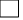    Percorso formativo di lingua inglese - livello C1 priorità 1----2----3----4   Corso di metodologia CLIL priorità 1----2----3----4 Data e luogo										FirmaIl/La sottoscritto/a ____________________________________ dichiara di aver preso visione del bando e di accettarne il contenuto consapevole che le attività formative si terranno in orario extracurriculare. Inoltre, ai sensi dell’art. 13 del D. L.vo 196/03, e successivo GDPR 679/2016 il/la sottoscritto/a autorizza l’istituto all’utilizzo ed al trattamento dei dati personali dichiarati per le finalità istituzionali, la pubblicizzazione del corso e la pubblicazione sul sito web, esclusivamente e limitatamente all’ambito della selezione.Data e luogo	Firma